Međunarodni ženski doručakEmpowering Women in Chemistry: A Global Networking EventTehnička škola Kutina iOsnovna škola Zvonimira FrankaPozivaju Vas da se uokviru proslave sto godina organizacije IUPAC (International Union of Pure and Applied Chemistry) i Međunarodne godine Periodnog sustava elemenata 2019. pridružite tisućama ženama cijeloga svijeta na zajedničkom doručku. Dobrodošle su sve nastavnice i učenice kemičarke (i one koje se tako osjećaju) našega grada i županije. Doručak je zamišljen kao okupljanje žena koje se bave kemijom kako bi razmijenile iskustva , povezale se , nastavile unapređivati i promovirati kemiju kao  znanost na kojoj u velikom dijelu  počiva moderno društvo. Gdje?Tehnička škola KutinaŠkolska knjižnicaKada?  12.02.2019.10.00-13.00Zašto?Da biste doručkovali. Saznali nešto o povijesti ovakvih okupljanja. Upoznali druge nastavnice kemije i podijelili iskustva. Pridružili nam se u projektu. Popularizirali kemiju u Međunarodnoj godini Periodnog sustava elemenata i u gradu u kojem petrokemijska industrija postoji već 51. godinu.Vidimo se!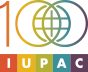 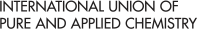 